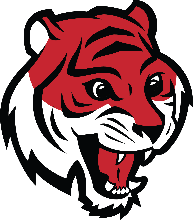 Kindergarten$25 fee for field trip t-shirt and graduation cap/tassel (exact cash or check made out to TGCA)1 backpack (without wheels)1 pair scissors10 glue sticks2 boxes crayons24 #2 pencils (NO mechanical pencils)1 box markers 3 plastic folders (2 green, 1 any color)1 primary composition notebook2 box Kleenex2 large erasers1 spiral notebook1 package whiteboard markersRest material with name (blanket, towel, etc.)2 Clorox wipesPaper towels1 pkg bright colored copy paperGirls: 1 box sandwich Ziploc bags, 1 pkg baby wipesBoys: 1 box gallon Ziploc bags, 1 10 oz. or larger bottle hand sanitizerLibrary: 1 roll paper towelsComputer: 1 box gallon Ziploc bags, 1 pair 3.5 mm or USB headphonesArt/Music: $10 supply fee1st Grade48 #2 pencils (NO mechanical pencils)4 pink erasers1 box 24-count crayons *1 box 10-count markers *1 box colored pencils (optional) *2 small plastic supply boxes *1 pair scissors *10 glue sticks1 box Kleenex1 10 oz. bottle hand sanitizer4 Lysol wipes1 box gallon Ziploc bags2 roll paper towels1 ream assorted color copy paper *1 package dry erase markers (any color)1 package colored card stock *Baby wipesBox of band-aids2 sets of plastic/magnet alphabet *1 can Lysol spray(Please only place name on the above items marked with a “*”.)Library: 1 box 24 count crayonsComputer: 1 box Kleenex, 1 pair 3.5 mm or USB headphonesArt/Music: $10 supply fee2nd Grade1 NIV Bible1 box 24-count colored pencils1 box 24-count Crayola crayons2 boxes 8-count markers24 #2 pencils (NO mechanical pencils)10 glue sticks1 pair scissors1 ruler (inches and metric)1 pencil bag/box2 pink erasers2 12 oz. bottle hand sanitizer2 boxes Kleenex2 wide rule spiral notebook2 Clorox wipes1 can Lysol spray2 rolls paper towels2 MEAD brand folders with prongs/pockets (red, blue)Last names A-H: 1 box gallon Ziploc bagsLast names I-P: 1 box sandwich Ziploc bagsLast names Q-Z: 1 package construction paperLibrary: 1 box KleenexComputer: 1 box Kleenex, 1 pair 3.5 mm or USB headphonesArt/Music: $10 supply fee3rd Grade1 NIV Bible1 box colored pencils or markers24 #2 pencils (NO mechanical pencils)1 pkg blue/black erasable pens (for spring)1 bottle Elmer’s white glue1 ruler (inches and metric)1 pair scissors1 pencil bagMultiplication flash cards (for home)1 wide-ruled spiral notebook1 assignment notebook2 reams wide-ruled notebook paper1 package construction paper1 US map (for home)1 10 oz. bottle hand sanitizer2 boxes Kleenex1 roll paper towels1 Clorox wipes1 box gallon Ziploc bagsLibrary: 1 box 24-count crayonsComputer: 1 10 oz. bottle hand sanitizer, 1 pair 3.5 mm or USB headphonesArt/Music: $10 supply feeSpanish: 1 wide-ruled spiral notebook(No Pencil Sharpeners please!)4th Grade1 box 24-count colored pencils1 24-count Crayola crayons48 #2 lead pencils1 box markers2 glue sticks1 ruler (inches and metric)1 pair scissors1 pencil bag1 package erasers1 pencil sharpener with lid2 reams copy paper2 pkg wide-ruled notebook paper3 plastic folders with pockets2 10 oz. bottle hand sanitizer3 boxes Kleenex1 Clorox wipes1 roll paper towels1 1” 3-ring binder 1 wide-ruled composition notebook Library: 1 box 24-count pencilsComputer: 1 roll paper towels, 1 pair 3.5 mm or USB headphonesArt/Music: $10 supply feeSpanish: 1 wide-ruled spiral notebook5th Grade1 box 24-count colored pencils1 box markers4 packages of pencils (wood or mechanical)1 packages of pens (1 erasable and 1 red) 2 large glue sticks1 ruler (inches and metric)1 protractor1 pair scissors1 big pencil bag1 package erasers1 ream white copy paper1 2” 3-ring binder 2 pkg wide-ruled notebook paper for the binder1 pkg 3X5 lined index cards1 wide-ruled spiral notebook4 plastic folders with pockets2 10 oz. bottle hand sanitizer3 containers of disinfectant wipes2 boxes Kleenex1 roll paper towels1 box envelopesLibrary: 1 box gallon Ziploc bagsComputer: 1 roll paper towels, 1 pair 3.5 mm or USB headphonesArt/Music: $10 supply feeSpanish: 1 wide-ruled spiral notebook